Ég óska eftir útgreiðslu séreignar úr Lífeyrisauka:Mikilvægt er að fylla út alla reiti:Fylgigögn með umsókn:Útgreiðslu óskast ráðstafað á bankareikning sem er skráður á kennitölu umsækjanda:Skattaupplýsingar:Vakin er athygli á því að hægt er að panta tíma í útgreiðsluráðgjöf hjá fjármálaráðgjafa með því að hringja í síma 444 7000 eða senda tölvupóst á lifeyristhjonusta@arionbanki.is. Ég geri mér grein fyrir að greiðslur úr lífeyris- og séreignarsjóðum geta haft áhrif á réttindi mín hjá Tryggingastofnun.Sendist á utgreidslur@arionbanki.is eða í pósti til Lífeyrisþjónustu, Túngötu 3, 580 Siglufirði                                                                                                                                                                                       Eintak Arion banka B-beiðnilífeyrisaukilífeyrisauki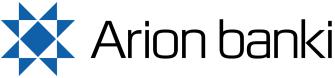 uMSÓKN UM útgreiðslu erfðaséreignarNafn umsækjanda Nafn umsækjanda Nafn umsækjanda KennitalaHeimilisfangPóstnúmerStaður      /      NetfangNetfangNetfangSími / GSM                                                                                (skrá skal fjárhæð fyrir skatt)                                                                                              (skrá skal fjárhæð fyrir skatt)                                                                                                                                                                                                                                                                                          (skrá skal fjárhæð fyrir skatt)  Sjá útgreiðslureglur á baksíðu  Yfirlit um framvindu skipta – fæst hjá sýslumanni (Leyfi til setu í óskiptu búi er ekki fullnægjandi)  Yfirlit um framvindu skipta – fæst hjá sýslumanni (Leyfi til setu í óskiptu búi er ekki fullnægjandi)Athugasemdir:Bankanúmer: Höfuðbók:Reikningsnúmer:Lífeyrisgreiðslur eru staðgreiðsluskyldar eins og aðrar tekjur. Skattþrepin eru nú tvö: fyrstu 893.713 kr. fara í skattþrep 1 (36,94%) og allt umfram 893.713 kr. fara í skattþrep 2 (46,24%). Ef þú hefur tekjur annars staðar sem hafa áhrif á útreikning staðgreiðslu þá berð þú ábyrgð á að upplýsa sjóðinn með því að skrá aðrar mánaðarlegar skattskyldar tekjur hér að neðan eða númer þess skattþreps sem skattlagning á að hefjast í. Athugið að ef skattþrep 1 er skráð á umsókn þá er sjóðnum aðeins  heimilt að skattleggja 893.713 kr. samkvæmt því, umfram fjárhæð fer í skattþrep 2.Persónuafsláttur: sjóðnum er ekki heimilt að nálgast upplýsingar um fyrri nýtingu þína, þrátt fyrir að skattkort séu nú rafræn, vinsamlegast skráðu óskir þínar hér: Heimilt er að nýta persónuafslátt maka 100% ef um samsköttun er að ræða og ennfremur látins maka í 9 mánuði frá andláti. Allar nánari upplýsingar á www.rsk.is.Staður og dagsetningUndirskrift umsækjandaMóttekið fyrir hönd Arion banka (nafn starfsmanns)ÚtibúanúmerDagsetningútgreiðslureglur frjálsrar séreignar til erfingjaVEGNA ANDLÁTS SJÓÐFÉLAGAÚtgreiðslureglurSéreign erfist að fullu. Hafi hinn látni verið í hjónabandi við andlát öðlast maki og börn rétt til helmings frjálsrar séreignar samkvæmt reglum erfðalaga en helmingur er skilgreindur sem hjúskapareign og rennur eingöngu til maka. Þetta þýðir að til maka greiðast 2/3 af séreign, til barna greiðist 1/3 af séreign en láti sjóðfélagi hvorki eftir sig maka eða börn rennur séreignin til dánarbús sjóðfélaga. Ef maki er látinn erfa börn hins látna sjóðfélaga hlut maka. Ef barn sjóðfélaga er látið, erfa niðjar hins látna barns hlut þess.  GreiðslufyrirkomulagHægt er að óska eftir mánaðarlegum eða árlegum greiðslum auk eingreiðslu.ANNAÐFjárfestingarleið erfðaeignarÞegar erfðaeign er flutt yfir á lífeyrissparnað erfingja er henni ráðstafað í Ævilínu samkvæmt aldri erfingja, nema erfingi hafi átt inneign fyrir í annarri fjárfestingarleið, þá er erfðaeign flutt í þá fjárfestingarleið. Ef ÆvilínaHafi Ævilína verið niðurstaðan, flyst inneign hans í áhættuminnstu leiðina þ.e. í Lífeyrisauka 5, þegar ein útgreiðsla hefur átt sér stað. Iðgjöld sem berast eftir að útgreiðslur hefjastIðgjöld sem berast eftir að útgreiðsla er hafin bókast í Lífeyrisauka 5.Breyting á gengiSéreign getur hækkað/lækkað í samræmi við breytingu á gengi sjóðsins frá þeim degi sem sótt er um þar til útgreiðslur eiga sér stað.Útgreiðsla og umsóknarfresturÚtgreiðsla 15. dag mánaðar: eingreiðslur erfðaséreignar (frjálsrar séreignar), ekki reglulegar greiðslur.Útgreiðsla síðasta virka dag mánaðar: reglulegar greiðslur erfðaséreignar, einnig eingreiðslur ef við á.Undantekning: beri útgreiðsludag upp á frídag fer útgreiðsla fram síðasta virka dag á undan.Umsóknarfrestur: umsóknir þurfa að berast a.m.k. 5 virkum dögum fyrir útgreiðsludag.Frekari upplýsingar má nálgast hjá Lífeyrisþjónustu Arion banka í síma 444 7000 eða á lifeyristhjonusta@arionbanki.is.  Vefsvæði sjóðsins er arionbanki.is/lifeyrisauki.Frekari upplýsingar má nálgast hjá Lífeyrisþjónustu Arion banka í síma 444 7000 eða á lifeyristhjonusta@arionbanki.is.  Vefsvæði sjóðsins er arionbanki.is/lifeyrisauki.